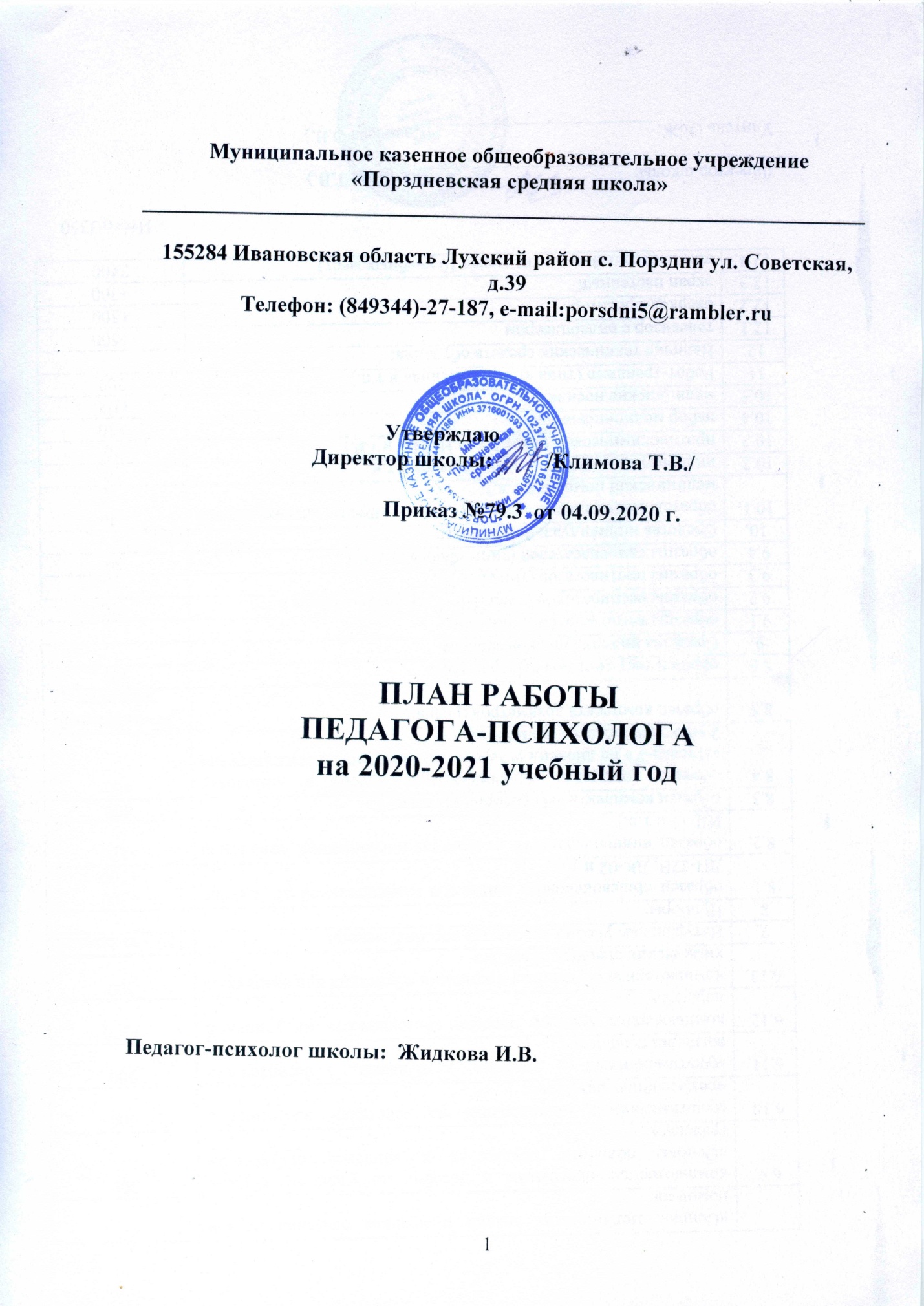 Основное направление в работе: - практическоеОсновные виды деятельности: - психопрофилактика; - психодиагностика; - консультирование; - психокоррекцияВажнейшее направление: - сохранение и укрепление здоровья учащихся и членов школьного коллективаЦель: - психологическое сопровождение учебно-воспитательного процесса в МКОУ «Порздневская средняя школа», работа по повышению качества образования и успешной социализации учащихся.Задачи:Создание благоприятных условий адаптации первоклассников. Содействие созданию благоприятных условий адаптации пятиклассников к обучению в средней школе, поддержание и повышение учебной мотивации.Выявление учащихся с проблемами в общении и обучении и оказание психологической помощи.Повышение психологической компетентности родителей и педагогов.Профориентация старшеклассников.Создание благоприятных условий при подготовке учащихся к ОГЭ и ЕГЭ. Тренинг «Профилактика предэкзаменационного стресса».Направление работыПрограммные действияМетодикаСрокиПредполагаемый результат1.Диагностическое(учащихся)Диагностика готовности ребенка к обучению в первых классах.Определение школьной зрелости по тесту Керна-Йирасека.Методика «Графический диктант»Рисуночный тест «Что мне нравиться в школе», «Что мне снится страшное или чего я боюсь днем», социометрия1 – 9 сентябряВыявление детей, не готовых к обучению 1.Диагностическое(учащихся)Мониторинг уровня сформированности универсальных учебных действий. 5 классСхема наблюдения за адаптацией и эффективностью учебной деятельности учащихся. Э.М. Александровская, Ст. Громбах;Тест на оценку сформированности навыков чтения из методического комплекса «Прогноз и профилактика проблем обучения в 3-6 классах» Л.А. Ясюковой;Методика «Работа с метафорами»;«Я-концепция»;Методика «Рефлексивная самооценка учебной деятельности»;Методика «Моральные дилеммы. Оцени поступок»»;Методика «Найди ошибки»;Методика «Планируем свой день»;Методика «Под другим углом зрения (Яблоки)».10. Филипс-тест.Социометрия Тест ШмишекаСентябрь – Октябрь  Диагностика УУД с целью создания социально-психологических условий для развития личности учащихся и их успешного обучения.1.Диагностическое(учащихся)Регистрация состояния психики при помощи исследования моторики в 2-9 классах.Методика «Несуществующее животное», «Дом. Дерево. Человек»Сентябрь – октябрьВыявление учащихся с проблемами в обучении и общении1.Диагностическое(учащихся)Исследование уровня реактивной и личностной тревожности в 5-11 классах.«Шкала оценки уровня реактивной и личностной тревожности». Ч.Д. Спилберг, Ю.Л. ХанинСентябрь - октябрьВыявление учащихся с высоким уровнем тревожности1.Диагностическое(учащихся)Исследование аутоагрессивных  факторов, формирующих суицидальные намерения. 6-11 классы.Методика «Выявление суицидального риска у детей». А.А. Кучер, В.П. Костюкевич или тест Шмишека,тест Г. АйзенкаОктябрь - ноябрьВыявление учащихся с риском суицида1.Диагностическое(учащихся)Диагностика уровня самооценки. 6 – 11 классыМетодика диагностики самооценки психических состояний. Г.АйзенкОктябрь - ноябрьОпределить уровень самооценки учащихся1.Диагностическое(учащихся)Диагностика профессиональной направленности. 9 – 11 классы.«Дифференциально-диагностический опросник» Е.А. Климова. «Психогеометрический тест» С.Деллингер.НоябрьПрофориентация учащихся.1.Диагностическое(учащихся)Диагностика выявления одаренных детей. 5 – 8 классы.Диагностика одаренностиНоябрьВыявление одаренных детей1.Диагностическое(учащихся)Диагностика по запросу педагогов, учащихся, родителейДиагностика по запросу педагогов, учащихся, родителейВесь периодВесь период2.ПрофилактическоеМониторинг психологического здоровья учащихся и выявление неблагоприятных вариантов развития.Мониторинг психологического здоровья учащихся и выявление неблагоприятных вариантов развития.Весь периодВесь период2.ПрофилактическоеПроведение профилактических бесед с учащимися, их родителями по вопросам сохранения физического и психического здоровья.Проведение профилактических бесед с учащимися, их родителями по вопросам сохранения физического и психического здоровья.Весь периодВесь период2.ПрофилактическоеПропаганда здорового образа жизни через различные формы работы: тренинги,уроки, лекции, беседы, классные часы и др.Пропаганда здорового образа жизни через различные формы работы: тренинги,уроки, лекции, беседы, классные часы и др.Весь периодВесь период2.ПрофилактическоеПсихологический тренинг «Профилактика предэкзаменационного стресса» с учащимися 9, 11 классов, 8, 10 классов.Психологический тренинг «Профилактика предэкзаменационного стресса» с учащимися 9, 11 классов, 8, 10 классов.АпрельАпрель3.Коррекционно - развивающееКоррекционные занятия с учащимися по результатам психодиагностических исследованийКоррекционные занятия с учащимися по результатам психодиагностических исследованийВесь периодВесь период3.Коррекционно - развивающее3.Коррекционно - развивающееКоррекционные занятия с учащимися по запросу родителейКоррекционные занятия с учащимися по запросу родителейВесь периодВесь период4.КонсультированиеИндивидуальное и групповое психологическое консультирование учащихся.Индивидуальное и групповое психологическое консультирование учащихся.Весь периодВесь период4.КонсультированиеИндивидуальное и групповое психологическое консультирование педагогов.Индивидуальное и групповое психологическое консультирование педагогов.Весь периодВесь период4.КонсультированиеИндивидуальное и групповое консультирование родителей по вопросам обучения и воспитания их детей.Индивидуальное и групповое консультирование родителей по вопросам обучения и воспитания их детей.Весь периодВесь период5.ПросвещениеПсихологическое просвещение родителей через выступление на родительских собраниях.Психологическое просвещение родителей через выступление на родительских собраниях.Сентябрь-октябрь (весь период по запросу классных руководителей)Сентябрь-октябрь (весь период по запросу классных руководителей)5.ПросвещениеПсихологическое просвещение педагогов. Индивидуальная и групповая формы, ППКПсихологическое просвещение педагогов. Индивидуальная и групповая формы, ППКВесь периодВесь период5.ПросвещениеПсихологическое просвещение учащихся через различные формы работы: уроки, лекции, беседы, классныечасы и др.Психологическое просвещение учащихся через различные формы работы: уроки, лекции, беседы, классныечасы и др.Весь периодВесь период5.ПросвещениеПрофориентационное просвещение учащихся через различные формы работы: тренинги, уроки, беседы, классные часы и др.Профориентационное просвещение учащихся через различные формы работы: тренинги, уроки, беседы, классные часы и др.Весь периодВесь период6.Участие в тематических родительских и общешкольных собраниях, педсоветах, ППКПо плану, по запросуПо плану, по запросуВ течение годаВ течение года7.Набор будущих первоклассников.Апрель - майАпрель - майАпрель - майАпрель - май8.Подготовка аналитических отчетовЗа 1 полугодие – декабрь.За 2 полугодие – май.Отчет за год – май.За 1 полугодие – декабрь.За 2 полугодие – май.Отчет за год – май.За 1 полугодие – декабрь.За 2 полугодие – май.Отчет за год – май.За 1 полугодие – декабрь.За 2 полугодие – май.Отчет за год – май.9.Организационно-методическая работа1.Подготовка к  лекциям, семинарам, практическим занятиям, консультациям. Оформление методических материалов2. Участие в заседаниях, совещаниях, педсоветах3. Обработка, анализ, обобщение результатов, интерпретация полученных данных. Заполнение отчетной документации4. Повышение психологических знаний  через: а) учебу на семинарах,б) обмен опытом коллег,в) изучение специальной литературы5. Изучение новинок психологической литературы. Работа с периодической печатью, методическими разработками в сфере психологии.  Подбор методик для работы.1.Подготовка к  лекциям, семинарам, практическим занятиям, консультациям. Оформление методических материалов2. Участие в заседаниях, совещаниях, педсоветах3. Обработка, анализ, обобщение результатов, интерпретация полученных данных. Заполнение отчетной документации4. Повышение психологических знаний  через: а) учебу на семинарах,б) обмен опытом коллег,в) изучение специальной литературы5. Изучение новинок психологической литературы. Работа с периодической печатью, методическими разработками в сфере психологии.  Подбор методик для работы.1.Подготовка к  лекциям, семинарам, практическим занятиям, консультациям. Оформление методических материалов2. Участие в заседаниях, совещаниях, педсоветах3. Обработка, анализ, обобщение результатов, интерпретация полученных данных. Заполнение отчетной документации4. Повышение психологических знаний  через: а) учебу на семинарах,б) обмен опытом коллег,в) изучение специальной литературы5. Изучение новинок психологической литературы. Работа с периодической печатью, методическими разработками в сфере психологии.  Подбор методик для работы.1.Подготовка к  лекциям, семинарам, практическим занятиям, консультациям. Оформление методических материалов2. Участие в заседаниях, совещаниях, педсоветах3. Обработка, анализ, обобщение результатов, интерпретация полученных данных. Заполнение отчетной документации4. Повышение психологических знаний  через: а) учебу на семинарах,б) обмен опытом коллег,в) изучение специальной литературы5. Изучение новинок психологической литературы. Работа с периодической печатью, методическими разработками в сфере психологии.  Подбор методик для работы.